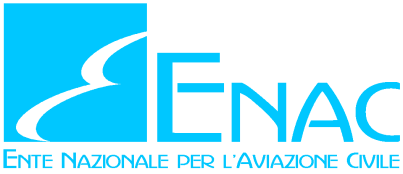 Modulo dati caratteristicidispositivo FSTD( Ref: ORO.FC.145 – ORA.ATO.135)(DA ALLEGARE ALLA DOMANDA)Modulo dati caratteristicidispositivo FSTD( Ref: ORO.FC.145 – ORA.ATO.135)(DA ALLEGARE ALLA DOMANDA)EDIZIONE n.0221/01/2022Parte 1. Dati del richiedente l’approvazione dei dispositi FSTD:  Operatore COA     ___________________________    IT.COA._________ C.T. N.P.   ______________________                         Impresa ATO         ___________________________    IT.ATO._____________ H.T.  ______________________ Parte 1. Dati del richiedente l’approvazione dei dispositi FSTD:  Operatore COA     ___________________________    IT.COA._________ C.T. N.P.   ______________________                         Impresa ATO         ___________________________    IT.ATO._____________ H.T.  ______________________ Parte 1. Dati del richiedente l’approvazione dei dispositi FSTD:  Operatore COA     ___________________________    IT.COA._________ C.T. N.P.   ______________________                         Impresa ATO         ___________________________    IT.ATO._____________ H.T.  ______________________ Parte 1. Dati del richiedente l’approvazione dei dispositi FSTD:  Operatore COA     ___________________________    IT.COA._________ C.T. N.P.   ______________________                         Impresa ATO         ___________________________    IT.ATO._____________ H.T.  ______________________ Parte 2. Dati dell’FSTD per il quale si richiede l’approvazione Marche/numero identificativo ENAC/Altro:    ________________________________________________________( es. IT-NNN, FR-###, FI-###, CH-###Z/CU) Tipo di FSTD e Livello di qualificazione : __________________________________________________________________(Riportare il tipo/livello trascritto nel Certificato di qualificazione, es: FFS - Level 2, FNPT - Type I)Parte 2. Dati dell’FSTD per il quale si richiede l’approvazione Marche/numero identificativo ENAC/Altro:    ________________________________________________________( es. IT-NNN, FR-###, FI-###, CH-###Z/CU) Tipo di FSTD e Livello di qualificazione : __________________________________________________________________(Riportare il tipo/livello trascritto nel Certificato di qualificazione, es: FFS - Level 2, FNPT - Type I)Parte 2. Dati dell’FSTD per il quale si richiede l’approvazione Marche/numero identificativo ENAC/Altro:    ________________________________________________________( es. IT-NNN, FR-###, FI-###, CH-###Z/CU) Tipo di FSTD e Livello di qualificazione : __________________________________________________________________(Riportare il tipo/livello trascritto nel Certificato di qualificazione, es: FFS - Level 2, FNPT - Type I)Parte 2. Dati dell’FSTD per il quale si richiede l’approvazione Marche/numero identificativo ENAC/Altro:    ________________________________________________________( es. IT-NNN, FR-###, FI-###, CH-###Z/CU) Tipo di FSTD e Livello di qualificazione : __________________________________________________________________(Riportare il tipo/livello trascritto nel Certificato di qualificazione, es: FFS - Level 2, FNPT - Type I)Costruttore: ____________________________________Costruttore: ____________________________________Numero di serie: _____________________________Numero di serie: _____________________________Tipo/Classe dell’aeromobile rappresentato:__________________________________________________________(Come da EASA Type/Class Rating & License Endorsement List)Operato da :_______________________ Indirizzo:_____________________________e-mail:_________________(Riportare la denominazione dell’Operatore FSTD)Certificato di qualificazione rilasciato da:__________________ Data ultima valutazione ricorrente:_____________(Autorità Europea che ha rilasciato il certificato es.: ENAC, DGAC France, CAA Finlandese, ecc.)Tipo/Classe dell’aeromobile rappresentato:__________________________________________________________(Come da EASA Type/Class Rating & License Endorsement List)Operato da :_______________________ Indirizzo:_____________________________e-mail:_________________(Riportare la denominazione dell’Operatore FSTD)Certificato di qualificazione rilasciato da:__________________ Data ultima valutazione ricorrente:_____________(Autorità Europea che ha rilasciato il certificato es.: ENAC, DGAC France, CAA Finlandese, ecc.)Tipo/Classe dell’aeromobile rappresentato:__________________________________________________________(Come da EASA Type/Class Rating & License Endorsement List)Operato da :_______________________ Indirizzo:_____________________________e-mail:_________________(Riportare la denominazione dell’Operatore FSTD)Certificato di qualificazione rilasciato da:__________________ Data ultima valutazione ricorrente:_____________(Autorità Europea che ha rilasciato il certificato es.: ENAC, DGAC France, CAA Finlandese, ecc.)Tipo/Classe dell’aeromobile rappresentato:__________________________________________________________(Come da EASA Type/Class Rating & License Endorsement List)Operato da :_______________________ Indirizzo:_____________________________e-mail:_________________(Riportare la denominazione dell’Operatore FSTD)Certificato di qualificazione rilasciato da:__________________ Data ultima valutazione ricorrente:_____________(Autorità Europea che ha rilasciato il certificato es.: ENAC, DGAC France, CAA Finlandese, ecc.)Parte 3. Programmi di addestramento e controllo L’uso del FSTD è richiesto per i seguenti programmi di addestramento/controllo  in accordo all’O.M. Parte D/T.M.:Parte 3. Programmi di addestramento e controllo L’uso del FSTD è richiesto per i seguenti programmi di addestramento/controllo  in accordo all’O.M. Parte D/T.M.:Parte 3. Programmi di addestramento e controllo L’uso del FSTD è richiesto per i seguenti programmi di addestramento/controllo  in accordo all’O.M. Parte D/T.M.:Parte 3. Programmi di addestramento e controllo L’uso del FSTD è richiesto per i seguenti programmi di addestramento/controllo  in accordo all’O.M. Parte D/T.M.:Parte 4. Dichiarazione In accordo a ORO.FC.145(d), l’Operatore COA ____________________________dichiara che l’FSTD riportato rappresenta l’aeromobile impiegato nella propria flotta e che NON sono presenti differenze tra il FSTD e l’aeromobile stesso. Si impegna altresì a monitorare costantemente che eventuali ulteriori differenze non interessino l’adeguatezza dei programmi di addestramento approvati. In accordo a ORO.FC.145(d), l’Operatore COA ____________________________dichiara che l’FSTD riportato rappresenta l’aeromobile presente nella propria flotta. Per FFS, le differenze sono specificate nella “Lista delle differenze” (Modulo OPS06) allegato alla domanda e sono incluse nei briefing/programmi di addestramento riportati nell’OM/D. Si impegna altresì a monitorare costantemente che eventuali ulteriori differenze non interessino l’adeguatezza dei programmi di addestramento approvati. In accordo a ORA.ATO.135, l’ATO _______________dichiara che il dispositivo FSTD è adeguatamente equipaggiato e certificato per i corsi erogati ai sensi dei requisiti Part-FCL e che, in caso di FFS, rappresenta adeguatamente il pertinente tipo di aeromobile. Si impegna altresì a monitorare costantemente che eventuali differenze non interessino l’adeguatezza dei programmi di addestramento approvati. I dispositivi approvati sono riportati nella specifica della ATO.Parte 4. Dichiarazione In accordo a ORO.FC.145(d), l’Operatore COA ____________________________dichiara che l’FSTD riportato rappresenta l’aeromobile impiegato nella propria flotta e che NON sono presenti differenze tra il FSTD e l’aeromobile stesso. Si impegna altresì a monitorare costantemente che eventuali ulteriori differenze non interessino l’adeguatezza dei programmi di addestramento approvati. In accordo a ORO.FC.145(d), l’Operatore COA ____________________________dichiara che l’FSTD riportato rappresenta l’aeromobile presente nella propria flotta. Per FFS, le differenze sono specificate nella “Lista delle differenze” (Modulo OPS06) allegato alla domanda e sono incluse nei briefing/programmi di addestramento riportati nell’OM/D. Si impegna altresì a monitorare costantemente che eventuali ulteriori differenze non interessino l’adeguatezza dei programmi di addestramento approvati. In accordo a ORA.ATO.135, l’ATO _______________dichiara che il dispositivo FSTD è adeguatamente equipaggiato e certificato per i corsi erogati ai sensi dei requisiti Part-FCL e che, in caso di FFS, rappresenta adeguatamente il pertinente tipo di aeromobile. Si impegna altresì a monitorare costantemente che eventuali differenze non interessino l’adeguatezza dei programmi di addestramento approvati. I dispositivi approvati sono riportati nella specifica della ATO.Parte 4. Dichiarazione In accordo a ORO.FC.145(d), l’Operatore COA ____________________________dichiara che l’FSTD riportato rappresenta l’aeromobile impiegato nella propria flotta e che NON sono presenti differenze tra il FSTD e l’aeromobile stesso. Si impegna altresì a monitorare costantemente che eventuali ulteriori differenze non interessino l’adeguatezza dei programmi di addestramento approvati. In accordo a ORO.FC.145(d), l’Operatore COA ____________________________dichiara che l’FSTD riportato rappresenta l’aeromobile presente nella propria flotta. Per FFS, le differenze sono specificate nella “Lista delle differenze” (Modulo OPS06) allegato alla domanda e sono incluse nei briefing/programmi di addestramento riportati nell’OM/D. Si impegna altresì a monitorare costantemente che eventuali ulteriori differenze non interessino l’adeguatezza dei programmi di addestramento approvati. In accordo a ORA.ATO.135, l’ATO _______________dichiara che il dispositivo FSTD è adeguatamente equipaggiato e certificato per i corsi erogati ai sensi dei requisiti Part-FCL e che, in caso di FFS, rappresenta adeguatamente il pertinente tipo di aeromobile. Si impegna altresì a monitorare costantemente che eventuali differenze non interessino l’adeguatezza dei programmi di addestramento approvati. I dispositivi approvati sono riportati nella specifica della ATO.Parte 4. Dichiarazione In accordo a ORO.FC.145(d), l’Operatore COA ____________________________dichiara che l’FSTD riportato rappresenta l’aeromobile impiegato nella propria flotta e che NON sono presenti differenze tra il FSTD e l’aeromobile stesso. Si impegna altresì a monitorare costantemente che eventuali ulteriori differenze non interessino l’adeguatezza dei programmi di addestramento approvati. In accordo a ORO.FC.145(d), l’Operatore COA ____________________________dichiara che l’FSTD riportato rappresenta l’aeromobile presente nella propria flotta. Per FFS, le differenze sono specificate nella “Lista delle differenze” (Modulo OPS06) allegato alla domanda e sono incluse nei briefing/programmi di addestramento riportati nell’OM/D. Si impegna altresì a monitorare costantemente che eventuali ulteriori differenze non interessino l’adeguatezza dei programmi di addestramento approvati. In accordo a ORA.ATO.135, l’ATO _______________dichiara che il dispositivo FSTD è adeguatamente equipaggiato e certificato per i corsi erogati ai sensi dei requisiti Part-FCL e che, in caso di FFS, rappresenta adeguatamente il pertinente tipo di aeromobile. Si impegna altresì a monitorare costantemente che eventuali differenze non interessino l’adeguatezza dei programmi di addestramento approvati. I dispositivi approvati sono riportati nella specifica della ATO.Parte 5. Documentazione da allegareModulo ENAC OPS06 - Lista delle Differenze (se presenti solo COA per FFS)(;Ultimo Certificato di Qualificazione del dispositivo rilasciato dalla Autorità Competente (da richiedere all’organizzazione FSTD);Programmi di addestramento ed emendamenti dell’Operation Manua (COA) /Trainin Manual (ATO);Modulo 105 variazione della specifica ATO (solo per ATO)Management of change e verifica rispondanza (ORO/ORA.GEN.200)https://www.enac.gov.it/sicurezza-aerea/operazioni-di-volo/simulatori-di-volo/approvazione-alluso-dei-simulatori-di-voloParte 5. Documentazione da allegareModulo ENAC OPS06 - Lista delle Differenze (se presenti solo COA per FFS)(;Ultimo Certificato di Qualificazione del dispositivo rilasciato dalla Autorità Competente (da richiedere all’organizzazione FSTD);Programmi di addestramento ed emendamenti dell’Operation Manua (COA) /Trainin Manual (ATO);Modulo 105 variazione della specifica ATO (solo per ATO)Management of change e verifica rispondanza (ORO/ORA.GEN.200)https://www.enac.gov.it/sicurezza-aerea/operazioni-di-volo/simulatori-di-volo/approvazione-alluso-dei-simulatori-di-voloParte 5. Documentazione da allegareModulo ENAC OPS06 - Lista delle Differenze (se presenti solo COA per FFS)(;Ultimo Certificato di Qualificazione del dispositivo rilasciato dalla Autorità Competente (da richiedere all’organizzazione FSTD);Programmi di addestramento ed emendamenti dell’Operation Manua (COA) /Trainin Manual (ATO);Modulo 105 variazione della specifica ATO (solo per ATO)Management of change e verifica rispondanza (ORO/ORA.GEN.200)https://www.enac.gov.it/sicurezza-aerea/operazioni-di-volo/simulatori-di-volo/approvazione-alluso-dei-simulatori-di-voloParte 5. Documentazione da allegareModulo ENAC OPS06 - Lista delle Differenze (se presenti solo COA per FFS)(;Ultimo Certificato di Qualificazione del dispositivo rilasciato dalla Autorità Competente (da richiedere all’organizzazione FSTD);Programmi di addestramento ed emendamenti dell’Operation Manua (COA) /Trainin Manual (ATO);Modulo 105 variazione della specifica ATO (solo per ATO)Management of change e verifica rispondanza (ORO/ORA.GEN.200)https://www.enac.gov.it/sicurezza-aerea/operazioni-di-volo/simulatori-di-volo/approvazione-alluso-dei-simulatori-di-voloLuogo__________________Data____/___/___                 Firma _______________Luogo__________________Data____/___/___                 Firma _______________Luogo__________________Data____/___/___                 Firma _______________Luogo__________________Data____/___/___                 Firma _______________